T.C.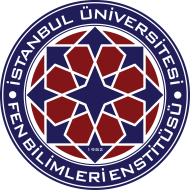 İSTANBUL ÜNİVERSİTESİFen Bilimleri Enstitüsü Müdürlüğü.……Anabilim Dalı BaşkanlığıDosya Kodu: 105.02 Konu: Ders Kapatma Formları 		FEN BİLİMLERİ ENSTİTÜSÜ MÜDÜRLÜĞÜNE,	        İlgi:   …………..  tarih ve ……. sayılı yazınız. 	….................. Anabilim Dalı …................... programına ait ….. Öğretim Yılı Güz/Bahar yarıyılına/yarıyıllarına ait Ders Kapatma Formları ekte sunulmuştur. Bilgilerinizi ve gereğini arz ederim.									e-İmzalı										Unvanı Adı Soyadı									Anabilim Dalı Başkanı	           EK: 	Ders Kapatma Teklif Formu	Ders İzlencesi Formu                                                                          			İntibak Formu (İntibak varsa, yoksa siliniz)